                              ΔΙΑΓΩΝΙΣΜΑ  ΑΡΧΑΙΩΝ                Διδαγμένο κείμενο                                     Πλάτωνος  Πολιτεία 515 c , 518 b – 519a Ὁμοίους ἡμῖν, ἦν δ’ ἐγώ · τοὺς γὰρ τοιούτους πρῶτον μὲν ἑαυτῶν τε καὶ ἀλλήλων οἴει ἄν τι ἑωρακέναι ἄλλο πλὴν τὰς σκιὰς τὰς ὑπὸ τοῦ πυρὸς εἰς τὸ καταντικρὺ αὐτῶν τοῦ σπηλαίου προσπιπτούσας ; 
Πῶς γάρ, ἔφη, εἰ ἀκινήτους γε τὰς κεφαλὰς ἔχειν ἠναγκασμένοι εἶεν διὰ βίου;
Τί δὲ τῶν παραφερομένων; οὐ ταὐτὸν τοῦτο;
Τί μήν;
Εἰ οὖν διαλέγεσθαι οἷοί τ’ εἶεν πρὸς ἀλλήλους, οὐ ταῦτα ἡγῇ ἂν τὰ ὄντα αὐτοὺς νομίζειν ἅπερ ὁρῷεν;
Ἀνάγκη.

ΠΛΑΤΩΝ, Πολιτεία 514a-515c
Τί δ’ εἰ καὶ ἠχὼ τὸ δεσμωτήριον ἐκ τοῦ καταντικρὺ ἔχοι; ὁπότε τις τῶν παριόντων φθέγξαι το, οἴει ἂν ἄλλο τι αὐτοὺς ἡγεῖσθαι τὸ φθεγγόμενον ἢ τὴν παριοῦσαν σκιάν;

Μὰ Δί’ οὐκ ἔγωγ’, ἔφη.
Παντάπασι δή, ἦν δ’ ἐγώ, οἱ τοιοῦτοι οὐκ ἂν ἄλλο τι νομίζοιεν τὸ ἀληθὲς ἢ τὰς τῶν σκευαστῶν σκιάς.
Πολλὴ ἀνάγκη, ἔφη.Δεῖ δή, εἶπον, ἡμᾶς τοιόνδε νομίσαι περὶ αὐτῶν, εἰ ταῦτ’ ἀληθῆ· τὴν παιδείαν οὐχ οἵαν τινὲς ἐπαγγελλόμενοί φασιν εἶναι τοιαύτην καὶ εἶναι. Φασὶ δέ που οὐκ ἐνούσης ἐν τῇ ψυχῇ ἐπιστήμης σφεῖς ἐντιθέναι, οἷον τυφλοῖς ὀφθαλμοῖς ὄψιν ἐντιθέντες.
Φασὶ γὰρ οὖν, ἔφη.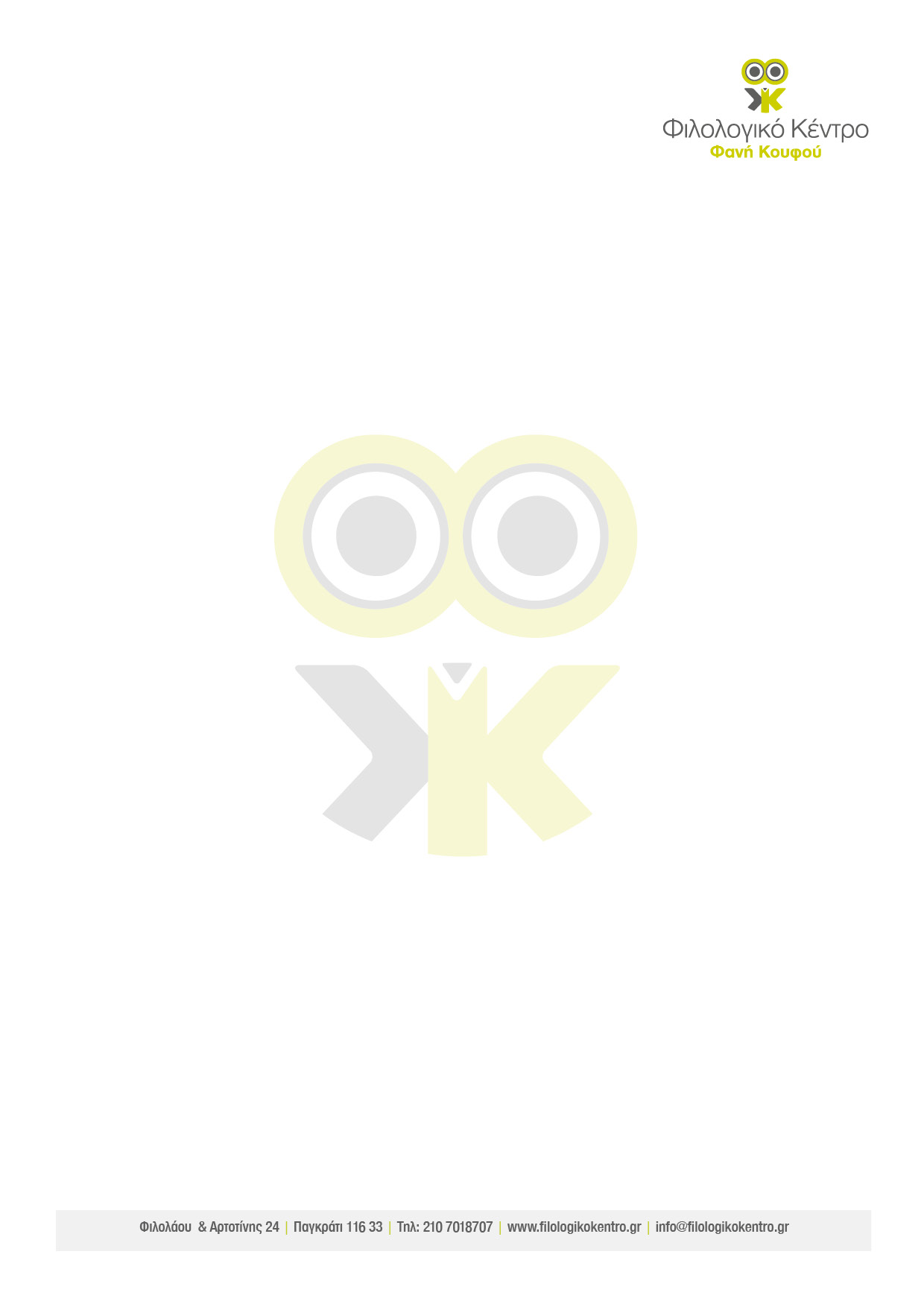  Ὁ δέ γε νῦν λόγος, ἦν δ’ ἐγώ, σημαίνει ταύτην τὴν ἐνοῦσαν ἑκάστου δύναμιν ἐν τῇ ψυχῇ καὶ τὸ ὄργανον ᾧ καταμανθάνει ἕκαστος, οἷον εἰ ὄμμα μὴ δυνατὸν ἦν ἄλλως ἢ σὺν ὅλῳ τῷ σώματι στρέφειν πρὸς τὸ φανὸν ἐκ τοῦ σκοτώδους, οὕτω σὺν ὅλῃ τῇ ψυχῇ ἐκ τοῦ γιγνομένου
περιακτέον εἶναι, ἕως ἂν εἰς τὸ ὂν καὶ τοῦ ὄντος τὸ φανότατον δυνατὴ γένηται ἀνασχέσθαι θεωμένη· τοῦτο δ’ εἶναί φαμεν τἀγαθόν. Ἦ γάρ;
Ναί.
Τούτου τοίνυν, ἦν δ’ ἐγώ, αὐτοῦ τέχνη ἂν εἴη, τῆς περιαγωγῆς, τίνα τρόπον ὡς ῥᾷστά τε καὶ ἀνυσιμώτατα μεταστραφήσεται, οὐ τοῦ ἐμποιῆσαι αὐτῷ τὸ ὁρᾶν, ἀλλ’ ὡς ἔχοντι μὲν αὐτό, οὐκ ὀρθῶς δὲ τετραμμένῳ οὐδὲ βλέποντι οἷ ἔδει, τοῦτο διαμηχανήσασθαι.
Ἔοικεν γάρ, ἔφη. Αἱ μὲν τοίνυν ἄλλαι ἀρεταὶ καλούμεναι ψυχῆς κινδυνεύουσιν ἐγγύς τι εἶναι τῶν τοῦ σώματος—τῷ ὄντι γὰρ οὐκ ἐνοῦσαι πρότερον ὕστερον ἐμποιεῖσθαι ἔθεσι καὶ ἀσκήσεσιν—ἡ δὲ τοῦ φρονῆσαι παντὸς μᾶλλον θειοτέρου τινὸς τυγχάνει, ὡς ἔοικεν, οὖσα, ὃ τὴν μὲν δύναμιν οὐδέποτε ἀπόλλυσιν, ὑπὸ δὲ τῆς περιαγωγῆς χρήσιμόν τε καὶ ὠφέλιμον καὶ ἄχρηστον αὖ καὶ βλαβερὸν γίγνεται.ΠΑΡΑΤΗΡΗΣΕΙΣ Α1. Να χαρακτηρίσετε τις ακόλουθες προτάσεις με την ένδειξη ΣΩΣΤΟ ή ΛΑΘΟΣ : 1.Η φράση «ἀκινήτους γε τὰς κεφαλὰς ἔχειν» αναφέρεται στους δεσμώτες του σπηλαίου .2.Η φράση «Τί μήν;» λέγεται από τον Σωκράτη .3.Ο Σωκράτης πιστεύει πως η γνώση υπάρχει μέσα στην ψυχή των ανθρώπων , όπως άλλωστε δίδασκαν και οι σοφιστές . 4.Η φράση «τοῦ ὄντος τὸ φανότατον» αναφέρεται στο Αγαθό .5. Στη φράση «οὐ τοῦ ἐμποιῆσαι αὐτῷ τὸ ὁρᾶν» η αντωνυμία ‘’αὐτῷ’’αναφέρεται στο όργανο με το οποίο μαθαίνει η ψυχή .                                                                                    ( 10 μονάδες ) Β1.Να σχολιάσετε το περιεχόμενο των παρακάτω εννοιών : τἀγαθόν  ,   τῆς περιαγωγῆς  .                                                                                   ( 10 μονάδες ) Β2.Με ποια αρετή η ψυχή θα πραγματοποιήσει τη μεταστροφή που επιθυμεί ο Σωκράτης ; Σε τι διαφέρει αυτή η αρετή από τις υπόλοιπες αρετές της ψυχής ;                                                                                      ( 10 μονάδες ) Β3.Να επιλέξετε τη σωστή απάντηση : 1.Ο Πλάτωνας ομολογεί στην …………..πως όταν ήταν νέος φιλοδοξούσε να ασχοληθεί με την πολιτική . α. 7η Επιστολή                   β.9η Επιστολή                γ. 4η Επιστολή 2.Ο δραματικός χρόνος συγγραφής της Πολιτείας είναι το α. 374 π.Χ.                           β. 412 π.Χ.                        γ. 421 π. χ.  3.Στην αλληγορία του ‘’μεθυσμένου καραβιού’’ ο ιδιοκτήτης είναι α. μύωπας και μουγγός    β.κουφός και μουγγός  γ.μύωπας και κουφός 4.Η ιδεώδης πολιτεία είναι ………..διότι ο καθένας πράττει το έργο που του έχει ανατεθεί και δεν πολυπραγμονεί .α. ανδρεία            β. σοφή       γ. δίκαιη 5.Ο …………….διισχυρίζεται ότι δικαιοσύνη είναι να αποδίδεις τα ίσα , καλό στον φίλο , κακό στον εχθρό . α. Κέφαλος        β. Πολέμαρχος      γ. Θρασύμαχος                                                                                       ( 10 μονάδες ) Β4. α)  τῶν παραφερομένων : Να γράψετε μια περίοδο λόγου στα νέα ελληνικά ώστε η λέξη ( σε οποιαδήποτε μορφή – ρήμα , ουσιαστικό , επίθετο - ) να χρησιμοποιείται με διαφορετική σημασία από αυτή που έχει στο αρχαίο κείμενο  (  2 μονάδες ) . β) φανὸν  ,  πρότερον , ὠφέλιμον : να εντοπίσετε για καθεμιά από τις λέξεις την αντίθετή της μέσα στο κείμενο  ( 3 μονάδες ) γ) Να εντοπίσετε μια ομόρριζη λέξη στο αρχαίο κείμενο για καθεμιά από τις παρακάτω λέξεις : διάδημα , θετός , επιφανής , υδραγωγείο , ηθικός                                                                                    ( 5 μονάδες ) Β5. Στηριζόμενοι στο κείμενο αναφοράς Πλάτωνος Πολιτεία και στα αποσπάσματα από την τραγωδία του  Σοφοκλή  Οιδίπους Τύραννος  να εντοπίσετε τις μεταξύ τους ομοιότητες .  ΟΙΔ. Θαρρείς πως για πολύ θα ΄φχαριστιέσαι τέτοια λόγια ; ΤΕΙΡ. Αν η αλήθεια κύρος έχει πάντα .ΟΙΔ. Έχει ` χωρίς εσένα .         Εσύ δεν έχεις κύρος κανένα `                                                 545           είσαι τυφλός στ’ αυτιά , στα μάτια και στο νου .ΤΕΙΡ. Και συ πανάθλιος που με το φως            των οφθαλμών μου παίζεις .            Με τη δική σου τύφλα γρήγορα            ο κόσμος θα γελάει .                                                              550 ΟΙΔ. Έχεις βουλιάξει σε νύχτα βαθιά .          Δε σε φοβάται πια κανείς ανοιχτομάτης .…………………………………………………………………ΤΕΙΡ. Είμαι τυφλός και χλευάζεις την τύφλα μου .           Σου λέω λοιπόν πως βλέπεις                                                610             κι όμως δε βλέπεις ,            πως κολυμπάς στη συμφορά . [ Στην τραγωδία αυτή παρουσιάζεται η μοίρα του πολύπαθου Θηβαίου βασιλιά Οιδίποδα , η άνοδος και η κατακόρυφη πτώση του , η αναζήτηση της αλήθειας και οι φρικτές πλάνες του . Ο ήρωας συγκρούεται με τη μοίρα σε μια προσπάθεια αναμέτρησης της εσωτερικής ελευθερίας με την εξωτερική αναγκαιότητα . Ο Οιδίποδας συμβολίζει τον άνθρωπο που τιμωρείται γιατί επιδιώκει να μάθει . Η γνώση πληρώνεται με φοβερό αντίτιμο . Αν η γνώση περιλαμβάνει την αυτογνωσία , ο άνθρωπος πρέπει να την επιδιώκει με κάθε κόστος . ]                                       ΚΑΛΗ   ΤΥΧΗ !!!!!!!!!!!!   